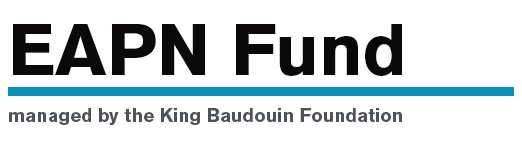 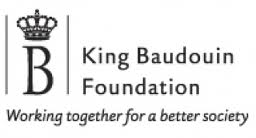 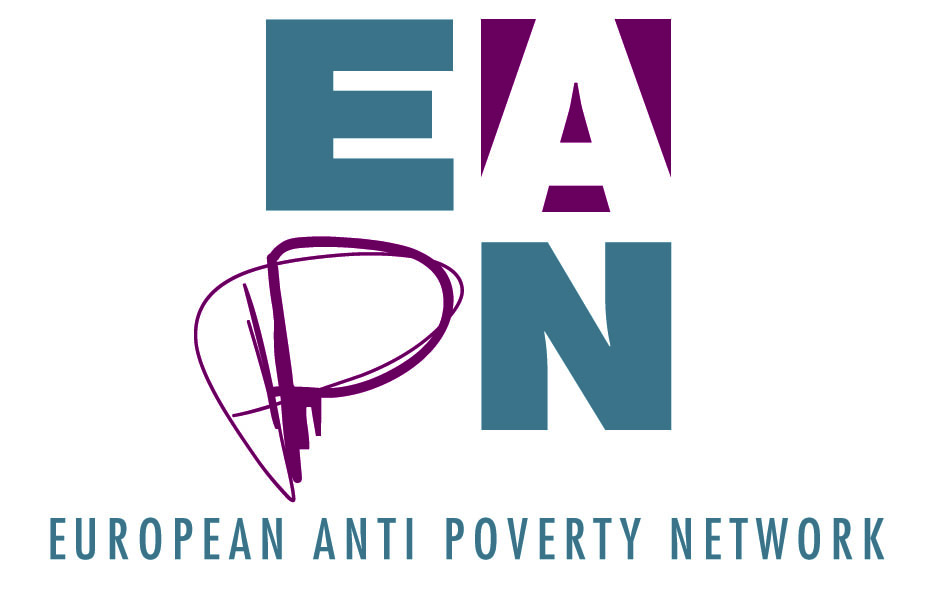 POR FAVOR  FACILITAR  VUESTROS  DATOS DE  CONTACTO¿Representas a una  Organización  No  Gubernamental o  una  Entidad Pública? Si perteneces  a una entidad de  otra  forma  legal, ruego  lo detallen a  continuaciónNombre de  su  organización  o  entidad pública:   Datos completos de  contactoDirección Mail : Persona  de contacto para  este  concurso: Nº Teléfono:Dirección Email : Página Web:  Breve  descripción  de  la  misión  y  los  objetivos de  su  organización  o  entidad: Breve  descripción  de  las  actividades usuales llevadas  a cabo  por  su  organización  o entidad: INFORMACIÓN SOBRE  LA  ORGANIZACIÓN/ENTIDAD QUE FACILITÓ  LA  FUENTE DE  INSPIRACIÓN  TRANSNACIONAL Y EL  APRENDIZAJEPor  favor facilitar el  nombre y  los  contactos de la  organización  que  facilitó la  fuente de  vuestro  aprendizaje. PRESENTACIÓN DE LA  NUEVA  ACTIVIDAD/POLÍTICA/ENFOQUE DE  LUCHA  CONTRA  LA   POBREZA Y  LA  EXCLUSIÓN  SOCIAL  EN  EUROPA QUE  SURGIÓ  DE  LA  INSPIRACIÓN  Y EL  APRENDIZAJE  TRANSNACIONAL¿Cuál  es  la  idea  que  les  inspiró? Por  favor  describan  el  aprendizaje  e  intercambio  transnacional que se  produjeron e  inspiraron de  la  nueva  actividad/política/enfoque para  combatir la pobreza y la  exclusión  social.¿Cómo  lo  han  utilizado? Por  favor  describir la actividad/política/enfoque  puestos  en  práctica  para  combatir  la  pobreza y la  exclusión  social.¿Cuáles  son  los  resultados? Por  favor  describan  los  resultados, el  impacto y  los puntos  de  aprendizaje  de  estas  acciones, incluyendo  su  impacto en gestionar  la  pobreza  y  la  exclusión social.¿Han estado  en  contacto  o  han  cooperado  con  los organizadores de la  idea?Cualquier información  adicional  que  quieren  añadir  como  apoyo a su concursoALCANCE  QUE HA FORMENTADO LA  NUEVA  ACTIVIDAD /POLÍTICA/ENFOQUE  EN LA  PARTICIPACIÓN  DIRECTA DE  LAS  PERSONAS  EN  SITUACIÓN DE  POBREZA ¿Cómo  ha  fomentado la  actividad/ política/ el enfoque la  participación  directa  de las  personas  en situación  de pobreza  y  exclusión  social? En qué  grado ha mejorado  esta actividad/política/ enfoque    su  situación  o  les  haya  empoderado a  ser actores  del  cambio?5.ADJUNTAR A SU FORMULARIO DE  CONCURSO 3 referencias  relevantes que  apoyan  su  candidaturaCualquier material  relevante publicado que  se  haya  desarollado  durante el  proceso de  puesta  en  práctica (fotografías, publicaciones, enlaces  a  website  etc).Por  favor envíen sus  candidaturas a  tanya.basarab@eapn.eu  antes  del  28 Mayo 2013European Anti Poverty Network (EAPN)Square de Meeûs 18 - B 1050 BrusselsNGO  Entidad Pública